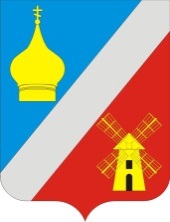 АДМИНИСТРАЦИЯФедоровского сельского поселенияНеклиновского района Ростовской областиРАСПОРЯЖЕНИЕ23  декабря  2014 г.                          № 85                                   с. Федоровка 	В целях обеспечения  защиты населения Федоровского сельского поселения от терроризма, координации действий органов исполнительной власти, организаций и предприятий в связи с проведением праздника Нового года и Рождества Христова:	1.Ввести режим повышенной готовности на территории Фёдоровского сельского поселения с 9 часов 29.12.2014г по 9 часов 12.01.2015г для органов управления силами и средствами поселенческого звена областной подсистемы (РЗ ОП РСЧС).	2. Уточнить состав комиссии по антитеррористической деятельности, чрезвычайных ситуаций и противопожарной безопасности, утвердить графики дежурства ответственных лиц  с 31 декабря 2014по 12 января 2015г.	3. Уточнить с руководителями организаций и предприятий расчет сил и средств для проведения аварийно-спасательных и других неотложных работ.	4. Контроль за выполнением данного распоряжения оставляю за собой.Глава Федоровского сельского поселения                                                      В.Н. Гринченко«О введении  режима  повышенной готовности на территории Федоровского сельского поселения»